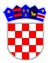 REPUBLIKA HRVATSKAVUKOVARSKO-SRIJEMSKA ŽUPANIJAOPĆINA NEGOSLAVCIPOVJERENSTVO ZA PROVEDBU JAVNOG POZIVAKLASA: 100-01/23-01/04URBROJ: 2196-19-01-24-47Negoslavci, 28. veljače 2024.PREDMET: OBAVIJEST O ODRŽAVANJU RAZGOVORA (INTERVJUA) ZA RADNO MJESTO: Radnik/ca za pružanje usluge potpore i podrške – na određeno vrijeme- na projektu „ Zaželi-Negoslavci-faza IV“Općinski načelnik Općine Negoslavci, na temelju članka 32. Statuta Općine Negoslavci  („Službeni glasnik Općine Negoslavci 1/21 i 7/23), Odluke Ministarstva rada, mirovinskog sustava, obitelji i socijalne politike o financiranju, KLASA: 984-01/23-01/29, URBROJ:524-07-02-01-01/2-23-11 od 12. prosinca 2023. godine (dalje u tekstu: Oduka) i Ugovora o dodjeli bespovratnih sredstava za projekte koji se financiraju iz Europskog socijalnog fonda plus, Programa Učinkoviti ljudski potencijali 2021.-2027. Kodni broj: SF.3.4.11.01.0132, „Zaželi-Negoslavci-faza IV“ (dalje u tekstu: Ugovor o dodjeli bespovratnih sredstava), objavio je dana 19.veljače 2024. godine Javni poziv za prijam u radni odnos na određeno vrijeme na projektu „Zaželi – Negoslavci - faza IV“ za radno mjesto: radnik/ca za pružanje usluge potpore i podrške.Javni poziv objavljen je na Internet stranicama Hrvatskog zavoda za zapošljavanje, Internet stranicama Općine Negoslavci (www.opcina-negoslavci.hr) te oglasnoj ploči Općine Negoslavci te je isti bio otvoren od 19. do 27.veljače 2024. godine.Povjerenstvo za provedbu predmetnog Javnog poziva je nakon izvršenog pregleda prijava pristiglih na Javni poziv utvrdilo kako je u propisanom roku pristiglo ukupno 27( dvadeset i sedam), od čega je za 2 ( dvije) prijave Povjerenstvo utvrdilo kako su iste nepotpune.Slijedom navedenog, Povjerenstvo utvrđuje listu kandidata/kandidatkinja pravodobno prijavljenih na predmetni Javni poziv, čije su prijave potpune i koji ispunjavaju formalne uvjete propisane Javnim pozivom i koji se pozivaju na razgovor ( intervju) s Povjerenstvom, kako slijedi.Povjerenstvo za provedbu Javnog poziva će razgovor ( intervju) s gore navedenim kandidatkinjama održati dana 01.03.2024 ( petak) u prostorijama općinske vijećnice na adresi Općina Negoslavci, Vukovarska 7, Negoslavci, prema sljedećem rasporedu:-s početkom od 8:00 sati za kandidate/kandidatkinje od rednog broja 1.-9. prema redoslijedunavedenom u tablici;-s početkom od 9:15 sati za kandidate/kandidatkinje od rednog broja 10.-16. prema redoslijedu navedenom u tablici;-s početkom od 10:30 sati za kandidate/kandidatkinje od rednog broja 17.-25. prema redoslijedu navedenom u tablici;Sve pozvane kandidatkinje obvezne su, prilikom pristupanja razgovoru (intervjuu) s Povjerenstvom, predočiti osobnu iskaznicu ili drugu odgovarajuću identifikacijsku ispravu s fotografijom.Za kandidata koji ne pristupi razgovoru sa Povjerenstvom, smatrat će se da je povukao prijavu  na Javni poziv.Ova Obavijest objavit će se na web stranici Općine Negoslavci ( www.opcina-negoslavci.hr) i oglasnoj ploči Općine Negoslavci najmanje 2 (dva ) dana prije održavanja razgovora ( intervjua).                                                                               PREDSJEDNICA POVJERENSTVA	Marina Stojnović, univ.mag.iur1.DRAGICA ŠIJAKOV2.ZORICA ŠARČEVIĆ3.OBRENIJA LUKIĆ4.SVETLANA POPOVIĆ5.NADA ABADŽIĆ6.DUŠANKA BOŽIČKOVIĆ7.RANKA RADULOV8.DRAGANA ŽIVKOVIĆ9.SNEŽANA ŠEGEC10.VIŠNJA GRAOVAC11.DARINKA MILJKOVIĆ12.SNEŽANA BAJIĆ13.MIRJANA LATINOVIĆ14.VIOLETA KOVAČEVIĆ15.LJILJANA ŠIJAKOV16.OLGICA GRUJIN17.ZORICA LATINOVIĆ18.GAVRILOVIĆ TATJANA19.IVANA SAVIĆ20.ĐURĐICA PLANINAC21.BOGUNOVIĆ SPOMENKA22.BOSILJKA TIJANIĆ23.SNEŽANA NOVAKOVIĆ24.NEVENA UVALIĆ25.MARICA SUVAJDŽIĆ